Trinity Evangelical Lutheran ChurchTopton, Pennsylvania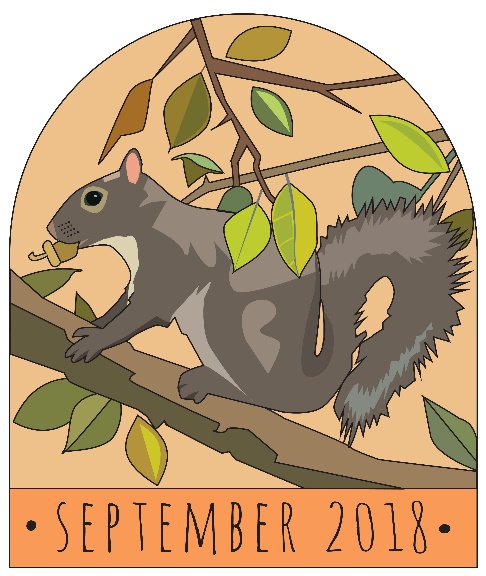 Saturday, September 1 5:30 p.m. Evening Worship and Holy Communion ServiceSupply Pastor, Rev. Arthur Hahn, Jr.Sunday, September 2 – 15th Sunday after Pentecost9 a.m. Worship and Holy Communion ServiceSupply Pastor, Rev. Arthur Hahn, Jr.Sunday, September 9 – 16th Sunday after Pentecost9 a.m. Worship ServiceGod’s Work, Our Hands SundaySunday, September 16 – 17th Sunday after Pentecost9 a.m Worship ServiceSunday, September 23 – 18th Sunday after Pentecost9 a.m. Worship ServiceSunday, September 30 – 19th Sunday after Pentecost9 a.m. Worship Service
THOUGHTS FOR LABOR DAYEvery day we have plenty of opportunities to get angry, stressed or offended. But what you're doing when you indulge these negative emotions is giving something outside yourself power over your happiness. You can choose to not let little things upset you.Joel Osteen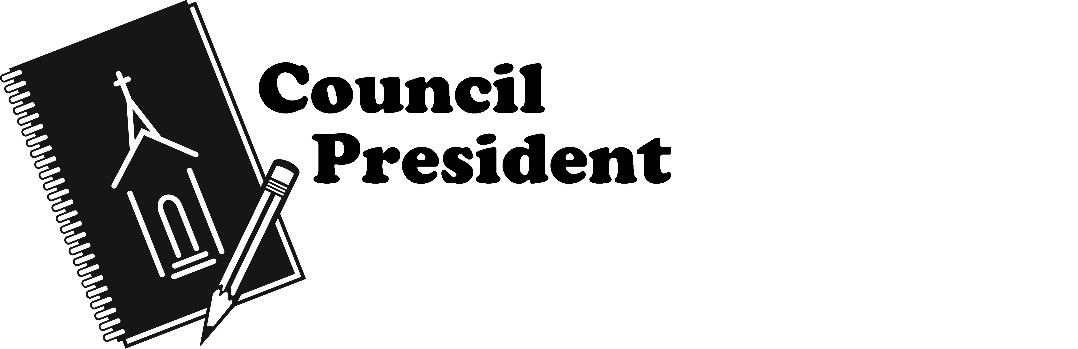 	At this time of year, when the sanctuary echoes with the missing voices of Trinity, I wonder what our good Lord Jesus Christs thinks about our hearts and souls.  	To those who brave the summer lands of vacations and respites away from the heat and humidity, weekly work and yet still find an hour on a Sunday morning to thank God for all he has given for our lives, Trinity sends its heartfelt appreciation.	For those who have missed the Miller Bothers music and message; for those who have missed the ethereal trumpet solos; for those who have missed the uplifting music of the Trinity lady’s quartet; for those who have missed the humor, uplifting message, the Word and communion of our Lord as shared by our Emeritus Pastor Hahn; and for all you who were not present to share in the community of love that is Trinity Evangelical Lutheran Church’s congregation, we want and need you.	At any time of transition in a family, all members are needed to contribute and work together.  So, it is now with our Trinity family.  We are again in a time of transition from the departure of another full-time minister.  As we plan for and work toward the future of our church, we need the faith, the energy, the presence, and the will of all members of our church family more than ever.  	Led by our beloved Pastor Emeritus Art Hahn and the different lay ministers from our church family, we are moving forward together.  As Pastor Hahn said in his last sermon, “As we ask God to bless us, we must remember to bless God--with our prayers, with teaching His Word, with sharing in Christ's redemption, and with our love for each other.”	Each Sunday Service at Trinity, we sing together the “Gathering Song (opening hymn)” and then settle into the “Greeting.”  Together we read and declare two very familiar verses:  “The grace of the Lord Jesus Christ, the love of God, and the communion of the Holy Spirit be with you all.” from 2 Corinthians 13:13; and Deuteronomy 26, 11, 8, “A people holy to the Lord our God . . . Keep the words of the Lord in your heart and teach them to your children.  Talk about them when you are at home and when you are away, when you lie down and when you rise. . . One does not live by bread alone, but by every word that comes from the mouth of the Lord.	There is an important Christian Education Summit planned for Trinity’s Congregation on August 19th.  Within the sanctuary, we will immediately follow that Sunday’s Service with a vital question and answer session for all who worship here.  We will listen to each other’s thoughts, share ideas, and resolve to have a fulfilling and vibrant Christian Education Program for both students and adults.  That is correct, we all need to revisit our promises made during Baptism and Confirmation and act upon them.  From this summit meeting, a new Sunday School program for all will be formed. and volunteered by all ages.   	As your Council President, I want to thank you for your steadfastness and for your fellowship as we at Trinity Evangelical Lutheran continue to celebrate as brothers and sisters in Christ.  Included in this newsletter is a copy of a special poem written by our Steve Reinhard.  May we all "come home" and continue to abide in Christ's love.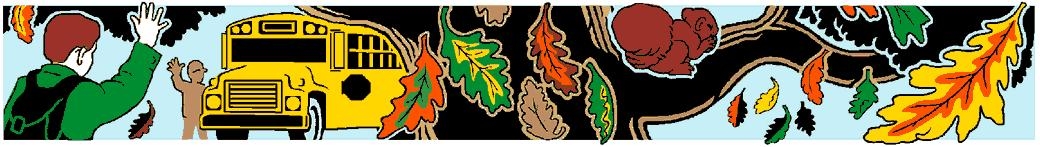 “Take My Hand”“Come, take my hand and walk with me!”I heard my mother say.“And tho’ at first you stumble and fall,soon you will run and play!”“Come, take my hand and walk with me!”I heard my father say.“I’ll teach you to throw, and the grass to mow,and the importance of earning a pay!”“Come, take my hand and walk with me!”I heard my teacher say.“We’ll study history, science, math and geography,and with my help you will get an “A”!”“Come, take my hand and walk with me!”I heard my sweetheart say.“We’ll live as one, struggle and have fun,and laugh and cry and pray!”“Come, take my hand and walk with me!”I heard my children say.“We need your love, your strength, and your helpwhen skies get cloudy and gray!”“Come, take my hand and walk with me!”I heard my savior say.“And tho’ your time on earth is brief,you’ll walk with me always!”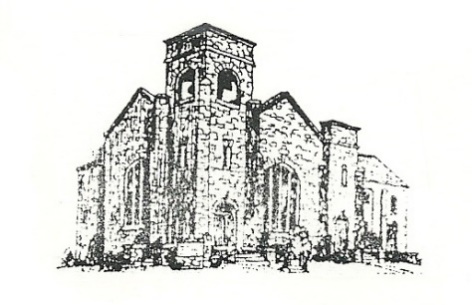 Steve ReinhardPresented, Sunday, July 8, 2018EMERGENCY CONTACT INFORMATION:After-hours emergency contact information for the upcoming weeks will be announced in the bulletins and recorded on the church answering service. August 19 – 25       	Pastor Sara Hertzog - 610-780-0715August 25 – September 1    Pastor Tom Lang - 215-527-4213*If admitted to the hospital, please contact the church office to make us aware of your admission. Though we encourage you to contact the pastor on call for after-hours pastoral care, we ask that you or a family member kindly communicate with the church and keep us in the loop. Thank you.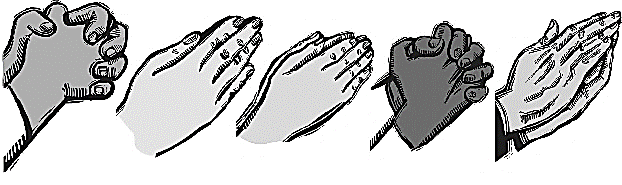 Thank you to all who keep us informed of those who are in need of prayer. Names will remain on the short term prayer list for 4 weeks. If after that time, there is still a need for prayers the name will be moved to the long term prayer list. Names will remain on the long term list for the remainder of the year unless notified by the individual or a family member. Prayer List: Betty Bleiler, Elaine DeLong, Goldie Geist, Betty Hertzog, Mae Hertzog, Marjorie Moyer, Debra Sclegel and Tommy Stoudt.Prayers for long term healing: Dominic Aguilar, Leon Conrad, Janet Ferry, Marlene Hacker, Mae Hertzog, Dennis Hilbert, Pam Kelhart, Jackie O’Neill, Jackson Radcliffe, Rayanne Rauenzahn, Debbie Reinhard, Clifford Roth, Ella Smith, Gid Waterman, Brenda Younger, and all of our military personnel, law enforcement officers and their families. Please keep the family and friends of Muriel Schmoyer and Leonard Schleicher in your thoughts and prayers:Muriel Schmoyer	July 22, 2018Leonard Schleicher	July 24, 2018SEPTEMBER SPONSORSFLOWERS2nd   Wendy and Glen Tester in honor of Cayden’s 15th birthday9th    Robert and Joanne Rauenzahn in memory of Margo Radcliffe16th   In remembrance of Scott Reinhard and Verna Schoedler by Steve   and Deb Reinhard23rd    OPEN – Please call the office30th    In honor of 48th wedding anniversary by Steve and Deb ReinhardBULLETINS2nd    OPEN – Please call the office9th     Suzy and Randy Hollowbush in honor of grandchildren16th    OPEN – Please call the office    23rd    In honor of grandson, Quinn’s 5th birthday30th    OPEN – Please call the officeETERNAL FLAME – Nancy Guldin in Loving Memory of my husband, Reynold J. Guldin, my parents Mr. & Mrs. Karl H. Fritch, my grandparents Mr. & Mrs. George Epting and other Loved Ones.If you wish to sponsor flowers, please contact the florist of your choice. The cost of bulletins are $20 per week. The Eternal Flame is $20 for the entire month. Please contact the office if you have any questions. Thank you.THANK YOU FOR SPONSORING OPEN DATES:FLOWERS:July 8   – In honor of Judy Bond’s birthday, love her mother, children and grandchildrenJuly 29 – The Green Family in memory of parents, Mr. and Mrs. Erwin GreenAugust 26 – Darla and Harry Moyer in honor of Harry’s 66th birthdayBULLETINS:July 8 – Judy Fritch in memory of loved onesJuly 15 – The Keichel FamilyJuly 22 – The Ludwig Family in honor of Andrew’s birthdayJuly 29 – The Green Family in memory of parents, Mr. and Mrs. Erwin GreenAugust 26 – Lisa McGrath in memory of Leonard SchleicherSocial MinistryIf you are interested in helping with any of Trinity’s social gatherings, (Santa, Easter breakfasts, Souper Bowl) this committee is for you! Please see Pat Wischner for information. New members are always welcome. James MinistryCome one, come all! All men are welcome. Meet a new friend, and enjoy a tasty meal all at the same time. The James ministry meets on the third Saturday of the month. James ministry will continue their monthly meetings on September 15 at 8AM.Memorial gifts were received in memory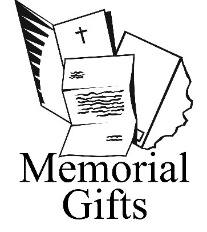  of Leonard SchleicherGifts given by:Lowell H. Trexler, David and Kathy Kamp, Mary E. Fegely, Patricia A. Miller, Larry and Wanda Moser and Annette ZieglerUPCOMING WORSHIP SCHEDULESunday, August 19 – 13th Sunday after Pentecost9 a.m. Worship ServiceLay Minister, Pete FenstermacherSunday, August 26 – 14th Sunday after Pentecost9 a.m. Worship ServiceLay Minister, David SchuckerFLIP FLOP Sunday Saturday, September 1 5:30 p.m. Evening Worship and Holy Communion ServiceSupply Pastor - Rev. Arthur Hahn, Jr.Sunday, September 2 – 15th Sunday after Pentecost9 a.m. Worship Service and Holy CommunionSupply Pastor - Rev. Arthur Hahn, Jr.Quier BaptismSunday, September 9 – 16th Sunday after Pentecost9 a.m. Worship ServiceGod’s Work, Our Hands SundaySunday, September 16 – 17th Sunday after Pentecost9 a.m. Worship ServiceSunday, September 23 – 18th Sunday after Pentecost9 a.m. Worship ServiceSunday, September 30 – 19th Sunday after Pentecost9 a.m. Worship ServiceSaturday, October 6 5:30 p.m. Worship and Holy Communion ServiceSupply Pastor – Rev. Arthur Hahn Volker BaptismSunday, October 7 – 20th Sunday after Pentecost9 a.m. Worship and Holy Communion ServiceSupply Pastor – Rev. Arthur Hahn World Wide Communion SundayNOTE: There will no longer be a transportation schedule for Sunday mornings. This is effective July 1st. If anyone needs transportation, please call the church office at 610-682-7352 by the Wednesday before transportation is needed. You may contact Wanda Scarl directly at 610-703-8987. Please contact Wanda by the Friday before transportation is needed. The transportation schedule will resume when there are two or more people in need of transportation. 
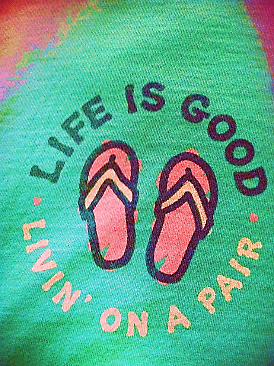 SUNDAY, AUGUST 269 a.m. Worship Service Led by David Schucker“Flip Flop” SundayDress in your casual summer attire!Don’t forget to wear your flip flops!SATURDAY EVENING WORSHIP SERVICE AND HOLY COMMUNIONOur next Saturday evening service will be held on September 1, at 5:30 PM.  Everyone is invited to this “come as you are” service. Saturday services are intended to be less formal than our Sunday morning worship service.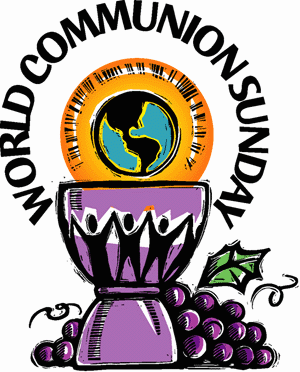 OCTOBER 7, 2018World Communion Sunday is a celebration observed by several Christian denominations, taking place on the first Sunday of every October, that promotes Christian unity and ecumenical cooperation.-WikipideaThe next Worship and Music Comm. meeting will be Sept. 10, 2018 @ 7 PM.

Next Saturday evening service will be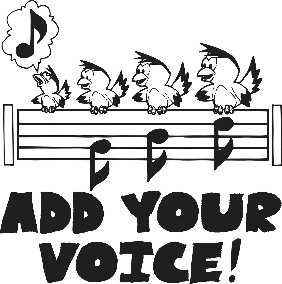 Sept. 1, 2018 @ 5:30 PM.

CHOIR NOTES:SENIOR CHOIR: Practices will be Aug. 30th, Sept. 6th, 13th, 20th, and 27th @ 7 PM.CHILDREN'S CHOIR: Practices will be held prior to Sunday School @ 10:30 AM starting Sept. 16th.ADULT BELL CHOIR: Rehearsals will begin Sept. 30th @ 10:30 AM. Practice-Oct. 7th, 21st @ 10:30AM Plan to ring Oct. 28th and Nov. 25th.PLEASE CONTACT WANDA @ 610-703-8987 IF YOU DO NOT PLAN TO RETURN FOR THIS SEASON!! THANKS***POLISH BELLS- SATURDAY SEPT. 8TH @ 10:00 AM- ANY BELL CHOIR MEMBER IS WELCOME*** More hands, less work!!!CHILDREN'S CHIME CHOIR: Practices start Sept. 30th @ 10:15 AM!! Practice Oct. 7th and 21st @ 10:15 AM Plan to ring Nov. 11th and Dec. 23rd? Ages 6-14 are welcome!!Always looking for more ringers and singers for all of the choirs!!!
Come join the fun and fellowship of our church family.
Enjoy the end of summer! Fall on the horizon.
God Bless and Peace
Steve and Wanda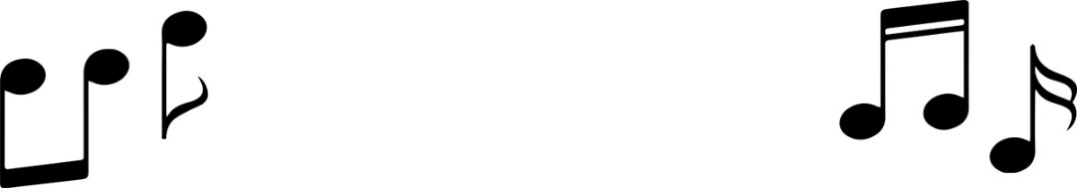 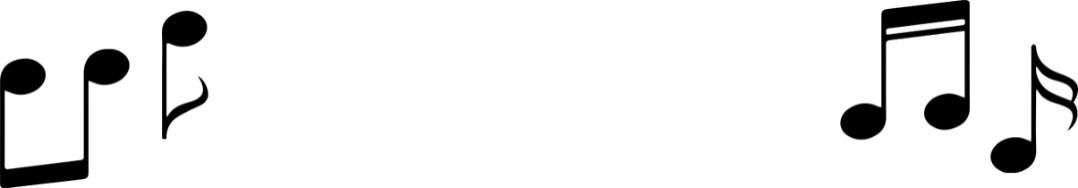                              Our Trinity choir has a member                        (Myrl Andersen) that has retired and we                         would like everyone to thank Myrl for her                  60 plus years of dedication to the choir family.            She was a true treasure to the sound of our choir and she               will be missed by all. Thank you Myrl for sharing your            talents and time over the years. Keep singing!!! God BlessSUNDAY SCHOOL Nursery through Grade 6Sundays: 10:30 to 10:45 AM – Children’s Choir in Nursery Room10:45 to 11:30 AM Sunday school Nursery – 3rd Grade second floor of Education Building4th – 6th grade ground floor of Education BuildingAffirmation of Baptism (Catechism class) 10:30 AM until 11:30 AM3rd floor of Education BuildingAll children are welcome to attend!Registration forms are available on our website;www.trinity-topton.com 2018-2019 SUNDAY SCHOOLREGISTRATION FORMS ALSO AVAILABLE ONLINE!SUNDAY SCHOOL 2018-2019NEEDED! SUNDAY SCHOOL TEACHERSAnyone who is interested in teaching or assisting during the upcoming Sunday school year please see Dave Ehrig or contact the office. This includes current teachers and assistants who are planning to return. Thank you.We are seeking a Christian Education Director / ChairpersonIf you would like to serve in this capacity, please see Dave Ehrig. 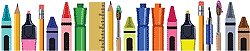 Stewardship of our work life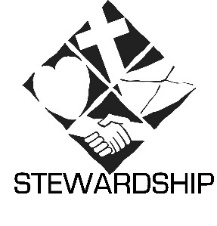 And whatever you do, in word or deed, do everything in the name of the Lord Jesus, giving thanks to God the Father through him.    --Colossians 3:17The priesthood of all believers has been characterized as Martin Luther’s most underappreciated theological insight. Simply put, Luther observed that God calls all Christians -- not just pastors -- to lives of holiness. Every one of us, not just priests, accomplishes God’s holy work, regardless of what we do for work, whether employed or working at home. It’s a simple idea, and one that certainly elevates our “job” to a new status, but it can be hard to live out. Here are some tips:Think disciple: You may know to be a disciple in church, but prayerfully imagine how you can be a follower of Jesus at work, too!Think excellence: There’s satisfaction in doing your best. Knowing that your work is holy can provide not only incentive but also a satisfaction boost. Think relationship: They’re not just your coworkers, they’re also the neighbors whom Christ commands us to serve and to love as ourselves. Think service: Every workplace holds challenges for your employer, coworkers and customers. How can your experience and gifts help? Think priest: You are called to be a holy person 24/7. How does this awareness invite you to change your behavior and attitude toward your work? We spend so much of our lives in our jobs, we can’t park our faith at the door. Instead, we bring the light of Christ to the workplace as holy people of God’s reign! --Rob Blezard
Copyright © 2018, Rev. Robert Blezard. Reprinted by permission. Pastor Blezard serves as an assistant to the bishop of the Lower Susquehanna Synod and works as content editor for www.stewardshipoflife.org.Semiannual giving statements were mailed on August 9. Giving dates are January 1 through June 30. If there are discrepancies or if you wish to have an itemized statement, please contact the office.  We thank everyone for their continued support            of Trinity’s ministries. 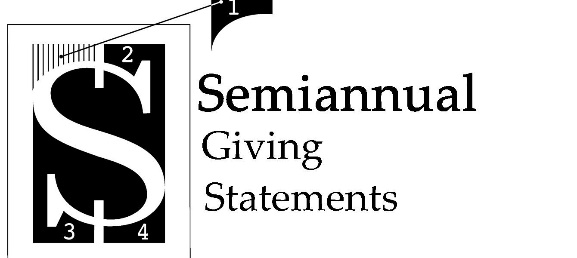 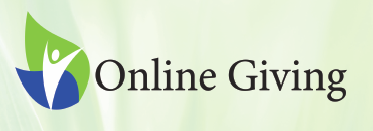 HOW DO YOU SIGN UP?1. Visit our church website at www.trinity-topton.com2. Click on the Donate Tab3. Scroll down to the bottom the page for the Online Giving link4. Click on green tab “Create New Account” to get startedIf you have any questions, please contact the office.Download the Online Giving app for even more convenience.WEALTH IS WORTHLESSIt is said that for money you can have everything, but you cannot. You can buy food, but not appetite; medicine, but not health; knowledge but not wisdom; glitter, but not beauty; fun, but not joy; acquaintances, but not friends; servants, but not faithfulness; leisure, but not peace. You can have the husk of everything for money, but not the kernel. 

—Arne GarborgTRINITY ELC – FUND SUMMARYOperational Fund	          July 2018	      2018 YTDAsh Wednesday	 $                -	 $         604.00               Benevolence	 $           290.00   	 $         987.00    Bulletins	 $           100.00	 $         580.00Christmas	 $                -	 $           20.00Current Fund	 $        8,381.71	 $    62,801.50Easter	 $                -   	 $      2,565.00Endowment	 $                -   	 $              -   Eternal Flame	 $                - 	 $           80.00  Flowers	 $             40.00	 $         635.00Good Friday	 $                -   	 $         915.50 Initial Offering	 $                -       	 $         413.00  Lent	 $                -     	 $         905.00  Brandywine Food Pantry	 $                -   	 $              -    Maundy Thursday	 $                -   	 $         765.00Miscellaneous	 $                - 	 $              -Sunday School	 $                -   	 $             4.00Thanksgiving	 $                - 	 $              -     Total	 $        8,811.71   	 $     71,275.00July Projected Expenses: $11,264.19*generated from 2018 budget approved at congregational meetingJuly Actual Expenses: $ 6,613.45July Operational Fund – Actual Expenses: $ 8,811.71 – 6,613.45 = $2,198.26Projected Expenses, September 2018: $ 11,818.76*generated from 2018 budget approved at congregational meetingDesignated Funds		*Building Fund	 $           480.03	 $      4,620.75 *Capital Campaign	 $           240.00  	 $      1,179.00*CE Scholarship Fund	 $                 -	 $         170.00*James' Ministry	 $                 -  	 $         342.00*Memorial Fund	 $                 -	 $         455.00*Music Department	 $        4,700.00	 $    12,645.47*Organ	 $             35.00 	 $         562.52  *Slice of Faith	 $                 -   	             $             -      *Women's Ministry	 $                 -       	 $           21.33  *Youth	 $                 -     	 $         665.00*Pastor’s Discretionary	 $                  -	 $	-   Total	 $        5,455.03	 $     20,661.07Grand Total	 $      14,266.74	 $     91,936.07Boyer’s Tags – When shopping at Boyer’s, don’t forget to swipe that tag! Trinity receives a percentage of every sale swiped with a Boyer’s tag from Trinity. If you do not have a tag, there are a few located in the coatroom. Radcliffe Receipts – Please bring in Radcliffe receipts. Receipts must be dated within a year of the current date.  All proceeds earned will be designated to Trinity’s Building Fund. Drop-off boxes are located inside the Home Ave. entrance and in the coatroomThrivent Choice Dollars - Members become eligible for Thrivent Choice based on insurance premiums, contract values and Thrivent volunteer leadership. Members are able to direct Choice Dollars to enrolled charities. With Thrivent Choice®, you can recommend where some of Thrivent Financials’ charitable outreach funds go. Amazonsmile.com – Shoppers can now designate Trinity as the non-profit organization that can receive a percentage of their sale. Logon to Amazonsmile.com when making your future purchases. Thank you!Updated Food Pantry list 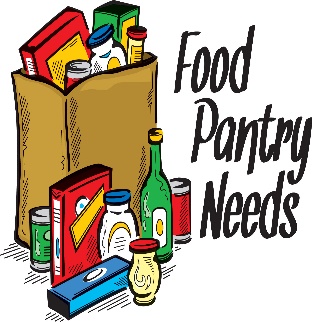 August 7, 2018Donated items most helpful right now:Paper towels, Breakfast cereal, mayonnaise, ketchup, mustard, cooking oil, Coffee, Sugar, Fruit juice, such as grape, cranberry, or apple, Beef stew or chili, Soups of all kinds, canned meat, such as: tuna, chicken breast or Spam, Hamburger helper, Manwich or sloppy joe mix, instant rice, Pasta or rice sides, ramen noodles, macaroni and cheese, Pasta, such as: rotini, penne, etc., snacks of all kinds, including cookies, pretzels, chips, pudding, etc., Shampoo, dish soap, Laundry detergent, and paper products, such as: paper towels, tissues, and toilet paper.The pantry is always in need of the following items:Canned Fruits, such as sliced peaches, pears, mandarin oranges or fruit cup, applesauce, etc.Canned vegetables: Kidney beans, black beans, creamed corn, whole kernel corn, pork and beans, sweet peas, carrots, and yams.Canned goods: Chef Boyardee style canned foods, tomatoes, tomato sauce, spaghetti sauceCondiments: brown mustard, pickles, salad dressingsDrinks: Hot or cold tea, waterExtra: Jelly, Peanut Butter, Marshmallow FluffDry Goods: Stuffing Mix; Rice-a-RoniBaking items: Vinegar, cake or brownie mix, frostingBreakfast food: Oatmeal, pancake mix, pancake syrupPaper Products including Tissues, Toilet Paper, Paper TowelsPersonal Care Items, e.g. Bar Soap, toothpaste, toothbrushes, such as combs and hairbrushes.Cleaning and Disinfectant Products, including dish soapGluten-free and sugar-free food is also greatly appreciated.Please check dates on donated food products.The Brandywine Food Pantry is supported by churches, civic groups, individuals, businesses, and schools in and around the Brandywine Area School District. We welcome all donations of food, personal items, or cash. Checks may be made out to “Brandywine Food Pantry”, and mailed to Brandywine Food Pantry, c/o St. Peter’s United Church of Christ, 122 W. Franklin St., Topton, PA, 19562.The pantry is open to area residents by appointment on the first three Tuesdays of the month and the third Thursday, from 9 a.m. to approximately 1:00 p.m. For appointments, call 610-682-7633. Call either Tuesday or Thursday or leave a message with your contact information.Donations may be dropped off during pantry hours cited above or call to arrange a convenient time.KEEPING SCORE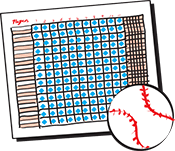 
Baseball purists often delight in keeping detailed scorecards. So do many Christians — often unknowingly. Do you give yourself “credit” for your years in the faith? for the number of services or studies you attend? for the good deeds you perform? for the Bible verses and creeds you know by heart? 

In Philippians 3:4-6, Paul recites his impressive scorecard, yet despite those credentials, he couldn’t earn God’s favor. Neither can we. Our tallies are all “loss” (v. 7) when compared to the righteousness that comes through faith in Christ (v. 9). 

Attending church, serving and memorizing Scripture are good things. But we do them not to get right with God but because we are right with God — through Jesus. 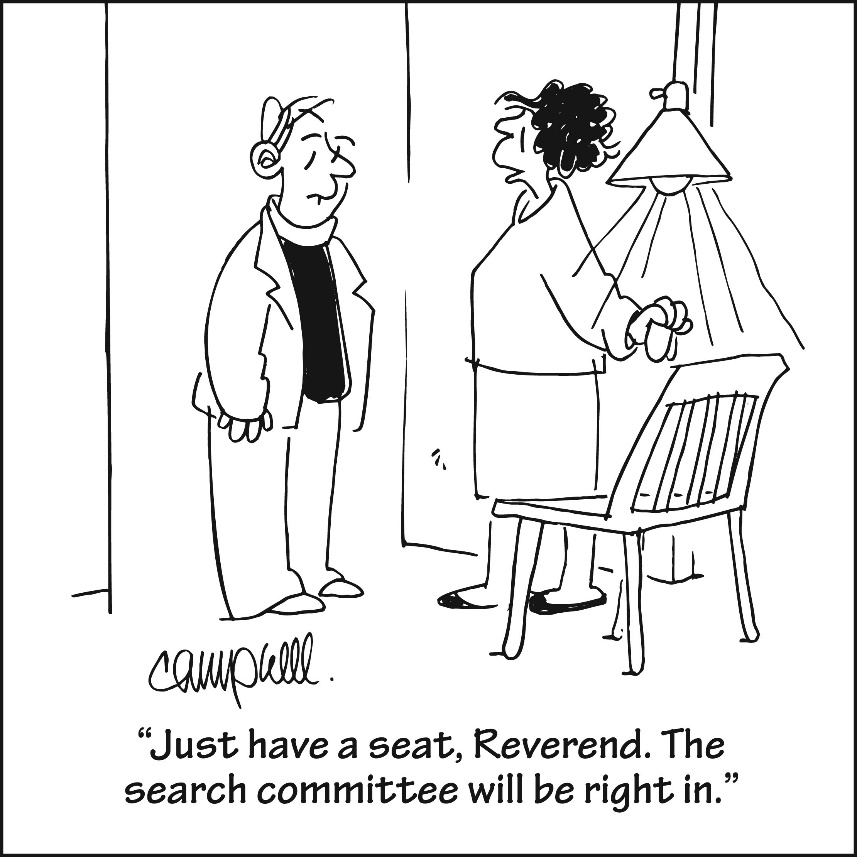 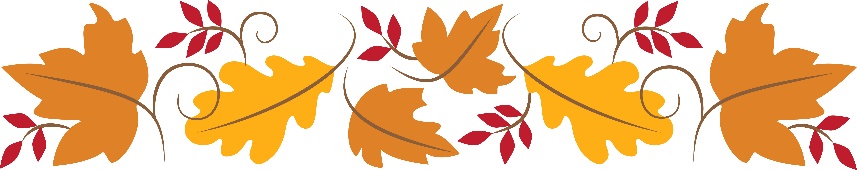 Dear Members of Trinity, Thank you for allowing me to serve as Trinity’s administrator for the last 8 years. It has been not only a privilege but a blessing.  Although these eight years have been filled with many challenges, the joys and accomplishments far outnumber them. During my time at Trinity, I have grown professionally and spiritually. Again, I thank you for that opportunity.  I have enjoyed getting to know many of you. There are so many that I would like to thank; for assisting me in the office, for folding newsletters and holiday bulletins, but most of all, for supporting me and allowing me to be your friend. My last day as administrator will be August 17. In the following weeks, several congregation members have stepped in to offer assistance in the office until my replacement is hired. Please have patience as they transition into their new roles. My family and I intend to continue our memberships at Trinity. It is our desire to maintain the many friendships that we have built or strengthened over the last several years. I too, ask for your patience as I transition into my new role from employee to member of Trinity.Blessings and Peace to all, Marie Fenstermacher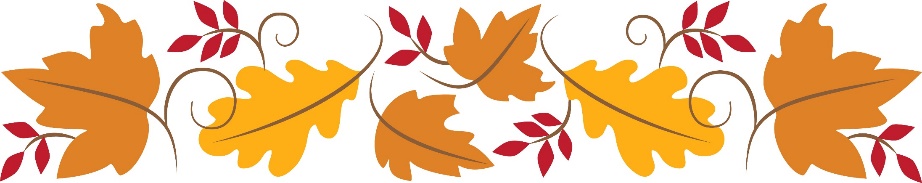 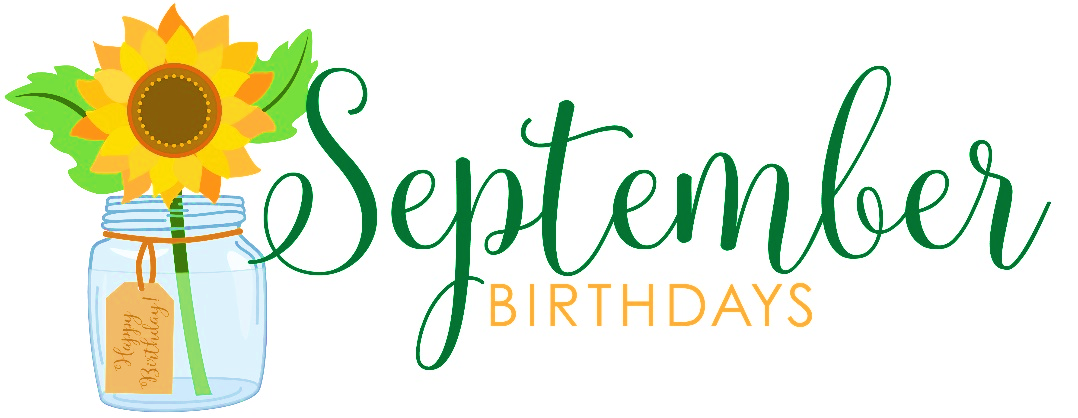 2nd – Andy Kelhart & Cayden Tester3rd – Dennis Evans & Tyler Ott5th – Bonnie Stauffer6th – Pamela Kelhart 7th – Sue Ruhf8th – Donald Batz & David Blank9th – Karen Breshers & Sharon Yerger12th – Bowan Blank & Ronald Haas 13th - Ruth Adam 14th – Benjamin Miller16th – Amanda Loos & Janet Moyer17th – Michael Alderfer, Connor Letterman & Paige Link 18th – Florabelle Christman20th – Craig Borrell, Bettina Ehrig, Marie Fenstermacher & Mavis Volker22nd –Justin Link 23rd – Michele Hoch 24th – Sarah-Ellen Alderfer & Quinn Reinhard26th –Rachel James & Warren Rohrbach27th – Amanda Butz, David Ehrig, Kayla Knauss & Kap Stauffer 28th – Andrew Haas, John Miltenberger & Allen Werst29th – Larry Follweiler & June Schittler30th – Luci Bower If your name is not on the birthday list, please contact the office so we can update our records. Although a birth year would be nice to complete our records, it is not necessary. 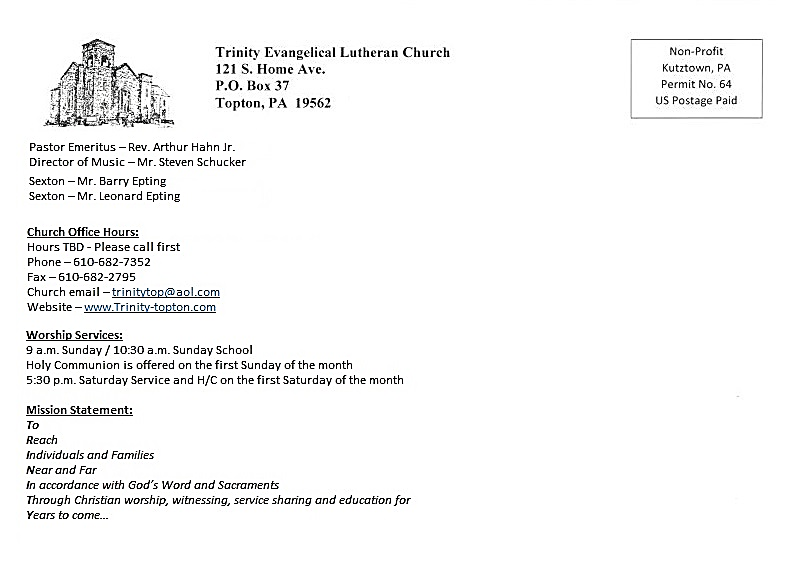 